Полюбившиеся многим жителям праздники двора проходят не только в городе, но и в селах. В рамках проекта «Лето во дворах» 4 июня 2021 года во дворе домов № 26а и № 27 на улице 50 лет Октября в посёлке Епифань, благоустроенных в 2020 году в рамках программы «Формирование комфортной городской среды» национального проекта «Жильё и городская среда», работники Епифанского Центра Культуры и Досуга провели праздничную концертную программу «Летнее настроение». Музыкальные композиции в исполнении Ларисы Мордочкиной, Татьяны Антиповой, Людмилы Москалёвой подарили жителям массу положительных эмоций и заряд энергии.Праздники объединяют и настраивают на позитив. Проект «Лето во дворах» только стартовал, а потому впереди ни одно яркое мероприятие, способное подарить не просто душевное тепло, но и радость от общения. Подобные мероприятия сельчане ждут с нетерпением и очень их любят.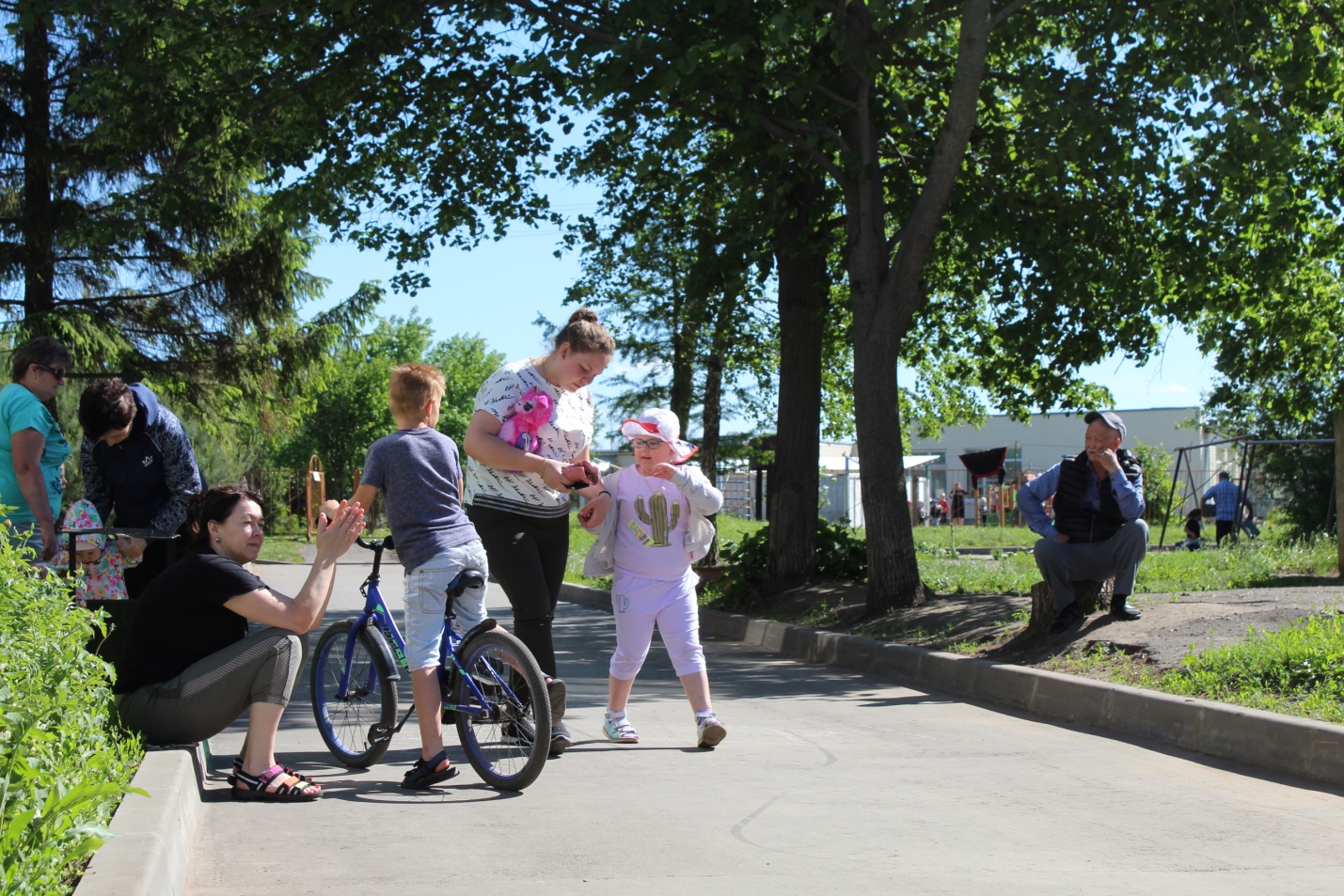 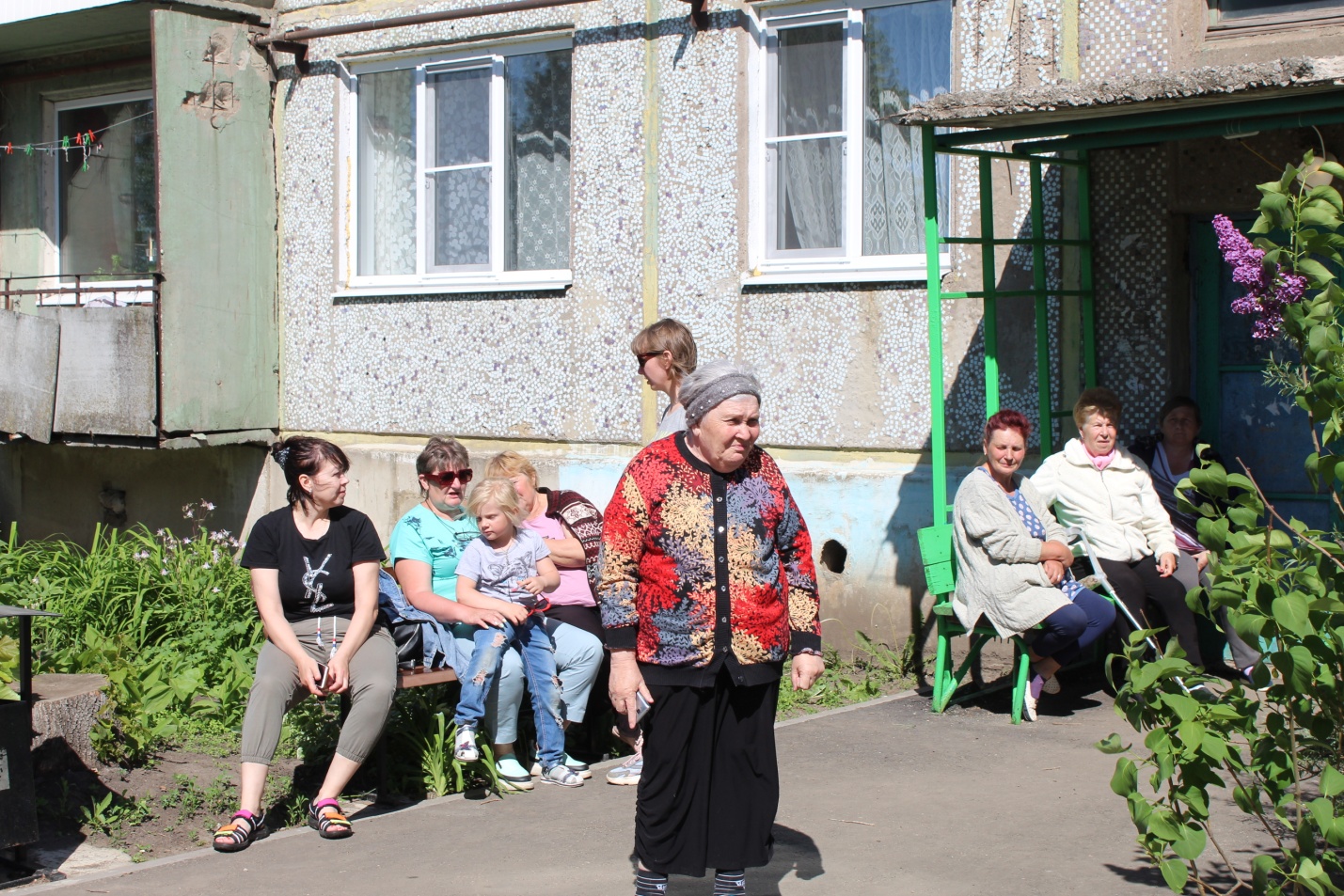 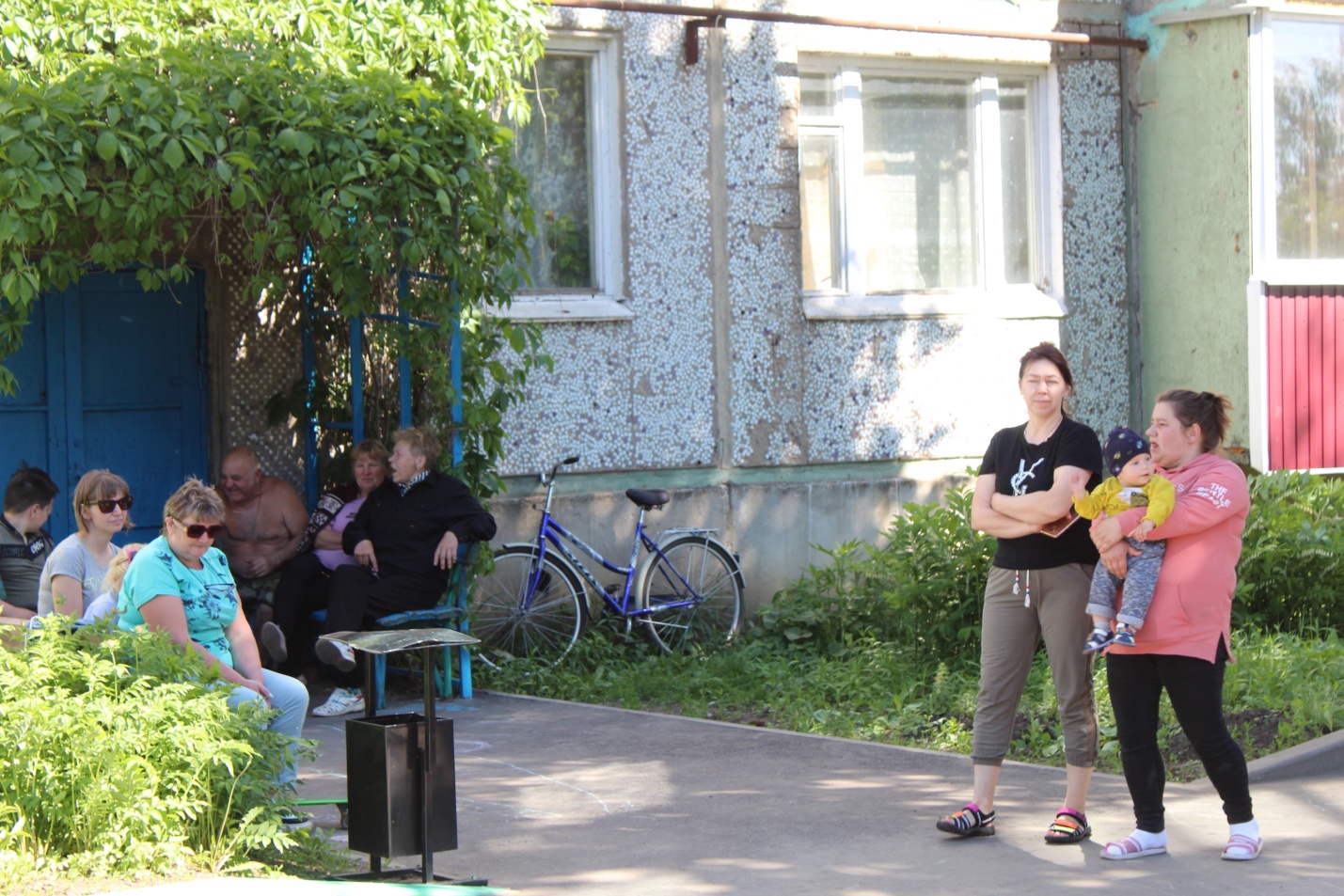 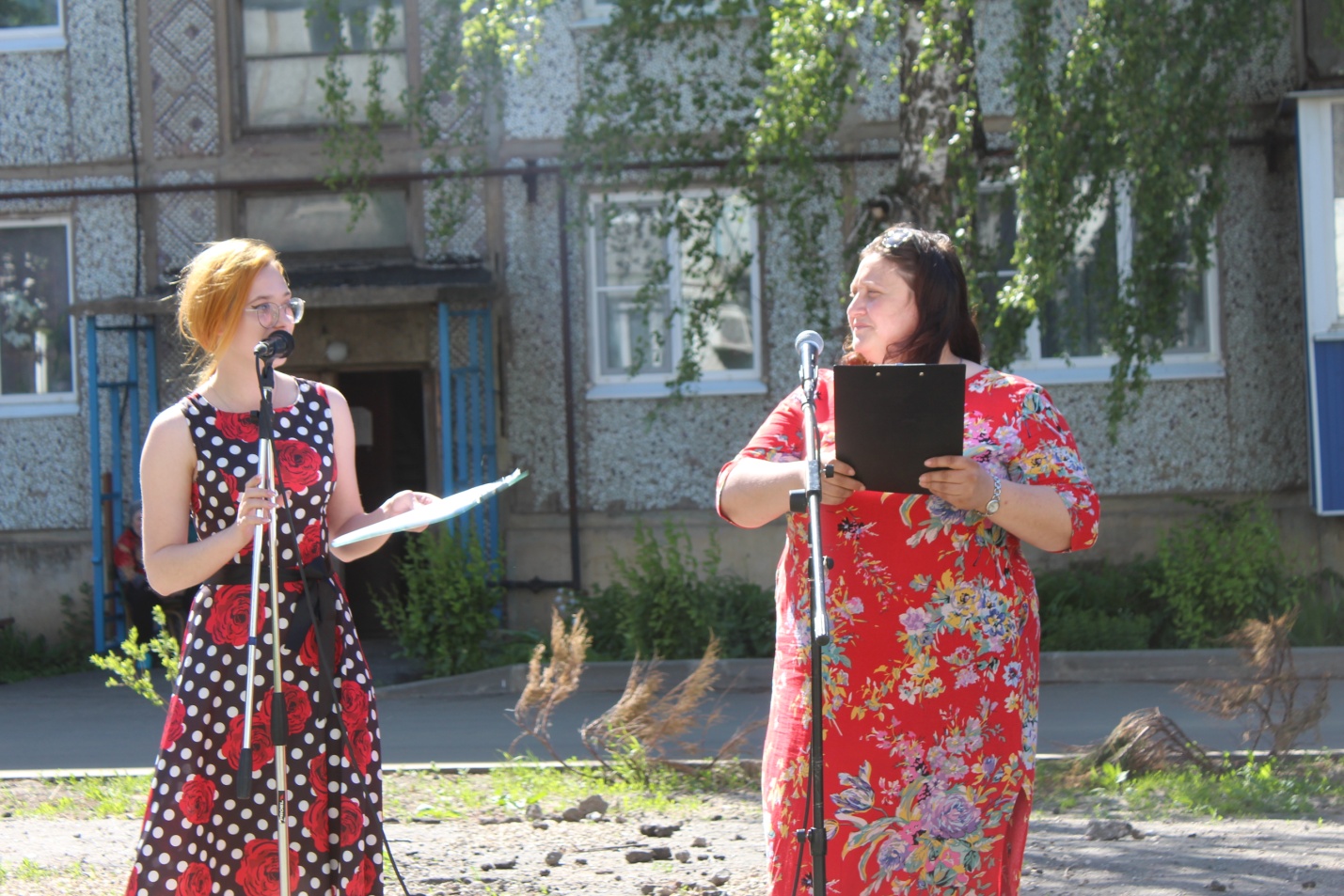 